به نام خدا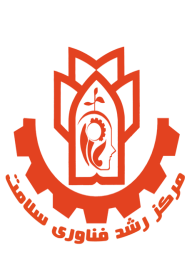 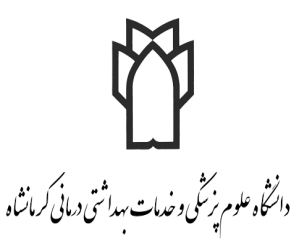  متقاضی محترم لطفا نسبت به تکمیل اطلاعات زیر اقدام فرمایید:  کد ملی مخترع :نام مخترع : رشته تحصیلی :مدرک تحصیلی :محل تحصیل نام و نام خانوادگی و کد ملی سایر مخترعین:درصورت داشتن شرکت: نام شرکت                                   نوع شرکت        مراکز همکار در زمینه ثبت شرکت ( یک، دو و یا چند مرکز همکار درصورت وجود ذکر شود). عنوان فارسی اختراع :                  عنوان انگلیسی اختراع:کلمات کلیدی فارسی حداقل 4 کلمه :           کلمات کلیدی انگلیسی حداقل 4 کلمه  :خلاصه و شرح اختراع:اختراع کدام مورد را در نظر می‌گیرد :تولید یک ماده جدید کاربرد جدید برای یک ماده موجود ساخت یک دستگاه جدیدنوآوری و بهبود یک دستگاه موجود یک روش جدید برای ساخت ماده/ محصول موجود طراحی یک فرایند جدید برگرفته از مواد و دستگاههاییک پروتکل جدیدحوزه اصلی اختراع :پزشکی- تجهیزات پزشکیداروسازیمهندسی بافتزیست فناوریتجهیزات آزمایشگاهی – کیت های آزمایشگاهی نانو فناوری- نانو موادعلوم و فناوریهای شناختی  حوزه فرعی اختراع: خلاصه اختراع حداکثر 250 کلمه ( مشخص کردن هدف و ماهیت اختراع) فایل شرح دقیق اختراع بصورت پیوست با فرمت doc ، docx    و pdf پیوست مستندات فنی شامل تصاویر شماتیک – تصاویر واقعی- ویدئو اختراع- نمونه اولیه ساخته شده آیا اختراع از پایان نامه استخراج گردیده است؟    بلی         خیر جستجو اختراع از منابع springer     و  science direct     و  ذکر مقاله  مشابه  (حداقل 1 مقاله)آدرس اینترنتی مقاله                                                                                    عنوان مقالهتفاوت اختراع شما با این مقاله:  بارگذاری مقاله :  جستجو  پتنت های مشابه در patent scope, googlepatent, freepatentonline       (ثبت حداقل 1 پتنت )              شماره پتنت                                                                                    عنوان تفاوت اختراع شما با این پتنت : آیا این اختراع توسط مخترع به صورت مقاله یا کنفرانس ارائه شده است؟ بلی        خیر فایل کاتالوگ یا بروشور در صورت وجود پیوست گردد :آیا این اختراع ثبت داخلی شده است؟    بلی                                   خیر آیا این اختراع ثبت خارجی شده است؟  بلی                                    خیر مزایای این روش ازدیدگاه اقتصادی – سودمندی و رفاه- دیدگاه زیست محیطی:  حداکثر 250 کلمه معایب و محدودیت ها نسبت به روش های مشابه: حداکثر 250 کلمهدورنمای تجاری سازی : شامل  امکان تولید انبوه – قابلیت چالش های تجاری سازی: حداکثر 250 کلمهتکمیل فرم های تعیین مالکیت و اقرار نامه: ( پیوست می باشد) .    اینجانب ........................ مسئولیت صحت اطلاعات این فرم را به عهده می گیرم.                                                                                                                                                                                                                                                                   امضا و تاریخ    